ООО «ПРОФЦЕНТР»                        01-15СПКПроект планировки территории садоводческого потребительского кооператива «Лесной»ОБЩАЯ ПОЯСНИТЕЛЬНАЯ ЗАПИСКА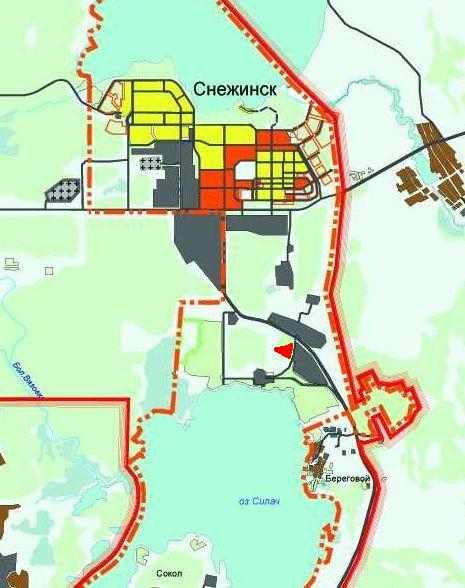 г.Снежинск.СОДЕРЖАНИЕСостав проекта……………………………………………………..………………….…..….3Общая часть         1.Введение………………….…………………………………………………….…......4         2.Основание для проектирования……………….………………….……….....…...4         3.Цели и задачи проекта    ……………………………………………….……..……5Обоснование проекта планировки территории садоводческого потребительского кооператива «Лесной»1.Природные и инженерно-строительные условия…….………………..…….…62.Современное использование территории в период подготовки проекта          планировки территории…………….…………….………..………....83.Системы социального, транспортного обслуживания и инженерно-технического обеспечения, необходимых для развития территории..............................................................................................................8III. Архитектурно-планировочное решение Архитектурно-планировочное решение…………………………………………...10IV. Охрана окружающей средыОхрана окружающей среды………………………………………………………..…12Графические материалы………………………………………………………………….13Состав проектаТекстовые материалыГрафические материалы   ОБЩАЯ ЧАСТЬ1. ВВЕДЕНИЕПроект планировки территории садоводческого потребительского кооператива «Лесной» в г.Снежинск, разработан в рамках договора с ООО «ПРОФЦЕНТР» от 06.05.2015г, № 05-135/15. Настоящий документ устанавливает положения в развитие территории садоводческого потребительского кооператива «Лесной» с обеспечением обязательных требований строительных норм и правил Российской Федерации СНиП 30-02-97 "Планировка и застройка территорий садоводческих (дачных) объединений граждан, здания и сооружения" и СП 11-106-97 "Порядок разработки, согласования, утверждения и состава проектно-планировочной документации на застройку территорий
садоводческих объединений граждан".2. ОСНОВАНИЕ ДЛЯ ПРОЕКТИРОВАНИЯОснование для проектирования послужили:1.  Постановление исполняющего обязанности главы администрации Снежинского городского округа «О подготовке документации по планировке территории» №980 от 30.07.20152.  Договор с ООО «ПРОФЦЕНТР»3. Техническое задание на проектирование.4. Материалы генерального плана Снежинского городского округа,5. Федеральный закон <<О садоводческих, огороднических и дачных некоммерческих объединениях граждан>> 66-ФЗ6. Нормативная документация. СП 11-106-97 "Порядок разработки, согласования, утверждения и состава 
проектно-планировочной документации на застройку территорий
садоводческих объединений граждан" СНиП 30-02-97 "Планировка и застройка территорий садоводческих (дачных) объединений граждан, здания и сооружения" СНиП 2.04.02-84*Водоснабжение. Наружные сети и сооружения РД 34.20.185-94.Инструкция по проектированию городских электрических сетей. СНиП 2.04.08-87*. Газоснабжение7.  Картографический материал управления градостроительства при администрации г.Снежинска.3.ЦЕЛИ И ЗАДАЧИ ПРОЕКТАВ соответствии с Градостроительным кодексом РФ подготовка документации по планировке территории осуществляется в целях обеспечения устойчивого развития территорий, выделения элементов планировочной структуры, установления границ земельных участков, на которых расположены объекты капитального строительства, границ земельных участков, предназначенных капитального строительства, границ земельных участков, предназначенных для строительства и размещения линейных объектов.Цель проекта состоит в разработке проекта планировочной организации и застройке садоводческого потребительского кооператива «Лесной». В размещении субъектов обслуживания кооператива инженерной, уличной,  бытовой инфраструктуры с учетом действующего законодательства и созданием благоприятной и комфортной среды для осуществления садоводческой деятельности.II. ОБОСНОВАНИЕ ПРОЕКТАОРГАНИЗАЦИИ И ЗАСТРОЙКИ ПЛАНИРОВОЧНОЙ СТРУКТУРЫ В САДОВОДЧЕСКОМ ПОТРЕБИТЕЛЬСКОМ КООПЕРАТИВЕ «ЛЕСНОЙ»1. ПРИРОДНЫЕ И ИНЖЕНЕРНО-СТРОИТЕЛЬНЫЕ УСЛОВИЯКлиматКлимат района, как и всего Урала, формируется воздушными массами, поступающими на континент, с Атлантического океана. Но, проходя над Европой, они теряют часть влаги, охлаждаются зимой и нагреваются летом, приобретая свойства континентального воздуха. Поэтому климат региона резко континентальный. Зимой территория находится под преимущественным влиянием Сибирского антициклона, обуславливающего повсюду устойчивую морозную погоду. Часто наблюдаются вторжения холодных воздушных масс с севера, а также прорывы южных циклонов, с которыми связаны резкие изменения погоды. Летом, как правило, территория находится в области низкого давления. Нередко происходит вторжение воздушных масс с Баренцева и Карского морей, а также с Азорских островов. В последнем случае наблюдается жаркая и засушливая погода.В переходные сезоны большое значение имеет меридиональная циркуляция воздуха. Часто сменяющие друг друга вторжения континентальных воздушных масс южного происхождения, а с севера - арктических воздушных масс, вызывают большую неустойчивость погоды, возврат весенних холодов и образование заморозков.Климатическая характеристика приведена на основании метеорологических наблюдений метеостанции, расположенной в г. Верхний Уфалей. Глубина промерзания почв.Глубина промерзания почвы находится в прямой зависимости от температуры воздуха и высоты снежного покрова. Максимальная глубина промерзания за зимний период по метеостанции Аргаяша составляет более150 см. Средняя глубина промерзания в зимний период -- , максимальная -- более  (ГСМ Аргаяш).Атмосферные осадкиКоличество и распределение осадков в течение года определяется, главным образом, циклической деятельностью атмосферы и особенностями рельефа изучаемого района. Данный район относится к зоне достаточного увлажнения.       Распределение Горнолесная зона - район избыточного увлажнения. Распределение осанкой в течение года неравномерное. Разница осадков на наветренных западных склонах и на подветренных восточных составляет 150-.Большая часть осадков, 73-79% годовой суммы, выпадает в тёплый период года. Максимум осадков приходится на июль, минимум - на февраль. За сезон апрель-октябрь выпадение осадкой составляет  (данные ГМС В. Уфалей) и  (данные ГМС Касли).Ветровой режим.         Географическое распределение различных направлений ветра и его скоростей определяется режимом атмосферной циркуляции. Зимой под влиянием западного отрога азиатского антициклона наблк)дается увеличение юго-западных и западных ветров. Летом территории Урала находится под воздействием отрога азовского антициклона, направления ветров имеют сложный характер, но преобладающим является западное, как и в целом за годСкорость ветра имеет хорошо выраженный суточный ход, зависящий от суточного хода температуры воздуха. Наибольшие скорости ветра - днём, после полудня, наименьшие - утром, перед восходом солнца. Суточные колебания скорости ветра более резко выражены в тёплое время года.Средняя месячная относительная влажность воздуха наиболее холодного месяца -- 8 1%Средняя месячная относительная влажность воздуха в 15 ч. наиболее холодного месяца -- 78%Характеристика рельефаОписываемый район расположен на восточном склоне Среднего Урала, в зоне приподнятой части отпрепарированного Зауральского пенеплена и континентально-морской цокольнои и аккумулятивной равнин. Площадь характеризуется по характеру рельефа как холмистая равнина.Гидрогеологическая характеристика территорииУчастки изысканий характеризуются развитием единого безнапорного водоносного горизонта. Подземные воды представлены грунтовыми водами рыхлых отложений и трещинными водами коренных пород. Трещинные воды залегают глубоко - до б м. Глубина залегания грунтовых вод от 0 до 6,0 м. Поток подземных вод, в общем, согласуется с рельефом и направлен в общее северное направление. Питание водоносного горизонта идет за счет инфильтрации атмосферных осадков. Инженерно-геологические условия территории в целом благоприятны.2.СОВРЕМЕННОЕ ИСПОЛЬЗОВАНИЕ ТЕРРИТОРИИ В ПЕРИОД ПОДГОТОВКИ ПРОЕКТА ПЛАНИРОВКИ ТЕРРИТОРИИСадоводческий потребительский кооператив «Лесной» расположен в границах населённого пункта г. Снежинск в непосредственном территориальном контакте с существующими садоводческими кооперативами и производственно-коммунальными зонами. СПК «Лесной» находится на расстоянии 610м от недействующего хранилища ГСМ РФЯЦ-ВНИИТФ и не входит в определённые генеральным планом санитарно-защитные зоны. С восточной стороны имеется коммунально-складская территория, отделённая ул.Садовой, и состоящая из разрозненных мелких предприятий кустарного и мелкосерийного производства или недействующих складов, характер которых в основном определён как IV-V класс опасности, по классификации СанПиН 2.2.1/2.1.1.1200-03. Расстояние от ближайшего коммунального здания составляет 127 метров. С западной стороны проходит коридор ЛЭП-110 кВ, границы СЗЗ которой закреплены полосой земельного отвода. С северной  – кооператив упирается в смешанный лес  за которым, на расстоянии 100м от кооператива, проходит  железная дорога и автодорога Снежинск – Касли. Территория занимаемая Садоводческий потребительский кооператив «Лесной» состоит и трёх участков и представляется лесной поляной в виде равнинного холма окаймленного лесом и наличием поросли лесаРельеф относительно спокойный с понижением отметок в южном и северном направлении. Абсолютный перепад отметок составляет 10 м. 3.СИСТЕМЫ СОЦИАЛЬНОГО, ТРАНСПОРТНОГО ОБСЛУЖИВАНИЯ И ИНЖЕНЕРНО-ТЕХНИЧЕСКОГО ОБЕСПЕЧЕНИЯ, НЕОБХОДИМЫХ ДЛЯ РАЗВИТИЯ ТЕРРИТОРИИ.А. Социальная инфраструктураСоциальная инфраструктура представлена наличием деревообрабатывающих предприятий, мастерских, складских площадей на прилегающих к кооперативу территориях а также строительством на территории кооператива предприятия розничной торговли.Б. Транспортная инфраструктураДля транспортного обслуживания членов кооператива планируется сохранение действующей системы общественного транспорта. Внутри кооператива представлена веерная система построения улиц-проездов, выраженная в виде основного въезда-выезда и расходящихся веером 6 улиц-проездов. Также по периметру кооператива представлена объездная противопожарная дорогаОбщая протяженность дорог 3,13 км из них 1,84 км асфальто-бетонное покрытие и 1,28 км щебёночно-гравийная смесь. Ширина-улиц проездов в пределах красных линий составляет 10м.В. Инженерная инфраструктураВодоснабжение.Источником водоснабжения кооператива является источник водоснабжения города Снежинска. Проектируемая система -- закольцованная централизованная. Водопровод  от городской сети проходит через всю территорию кооператива, обеспечивая хозяйственно-питьевой водой и  пожарными гидрантами. Водоотведение.Централизованной хозбытовой канализации в кооперативе «Лесной» не будет. Внутренние канализационные сети и выгребные ямы жилых домов обслуживаются самостоятельно членами кооператива. Отвод верхних вод осуществляется системой придорожных канавГазоснабжение.Газоснабжение осуществлено от магистрального трубопровода высокого давления (а-ю8 мм, Р-0,6 МПа) газ поступает к ГРП-1, расположенной рядом с кооперативом. Давление понижается до среднего, и далее расходится к садовым домам на каждом из которых находятся домовые газовые регуляторы типа <<В>> и <<К>> для понижения давления. Газ используется садоводами для бытовых нужд, отопления. Электроснабжение.Электроснабжение осуществляется от ЛЭП 10кВ, которая проходит по западной границе, до трансформаторной подстанции на территории кооператива.От трансформаторной подстанций линии электропередач расходятся до потребителей. Низковольтные сети электроснабжения 0,4 кВ представляют собой воздушные линии на деревянных опорах (алюминиевый провод). АРХИТЕКТУРНО-ПЛАНИРОВОЧНОЕ РЕШЕНИЕАрхитектурно-планировочное решениеПроектные предложения по планировочной садоводческого кооператива строятся с учетом СНиП 30-02-97 и иных  нормативных требований, сложившихся ландшафтно-градостроительных особенностей, а также интересов заказчика.Планировочная структура территории садоводческого потребительского кооператива «Лесной» подчинена особенностям строения рельефа и обусловлен требованиями организации поверхностного водоотвода и оптимальной инсоляции.По количеству земельных участков (от 15 до 100), садоводческий кооператив «Лесной» относится к категории малых (СНиП 30-02-97). По проектном предложению количество участков составило 91. Размеры индивидуальны участков колеблются от 0,07га до 0,12 га.На территорию садоводческого потребительского кооператива «Лесной» предлагается организовать два въезда, что соответствует требованиям СНиП 30-02-97.Основной въезд примыкает к улице Садовая второй со стороны ЛЭП 110кВ. На основном въезде предлагается возведение универсального здания включающего в свой состав административные помещения, магазин, хозяйственный блок. Также на въезде в соответствии с требованиями СНиГ[ 30-02-9 предусмотрено размещение стоянки автотранспорта (п. 5.4*). Сооружения с средствами пожаротушения размещены в каждом переулке рядом с пожарными гидрантами.Минимальные противопожарные расстояния между крайними жилыми строениями (или домами) и группами жилых строений (или домов) на участкахЖилое строение (или дом) должно отстоять от красной линии улиц не менее чем на 3 м, от  линии проездов не менее чем на 5 м. При этом между домами, расположенными на противоположных сторонах проезда, должны быть учтены противопожарные расстояния, указанные в табл.2*. Расстояние от хозяйственных построек до красных линий улиц и проездов должно быть не менее 3 м.Минимальные расстояния до границы соседнего участка по санитарно-бытовым условиям должны быть:от жилого строения (или дома) — 3;от постройки для содержания мелкого скота и птицы — 4;от других построек — 1 м;от стволов высокорослых деревьев — 4 м, среднерослых — 2 м;от кустарника — 1 м.ОХРАНА ОКРУЖАЮЩЕЙ СРЕДЫОхрана окружающей средыЗадачей данного раздела является обеспечение наилучших условий для нахождения людей на проектируемой территории, а также минимизация воздействия проектируемой территории на окружающую среду.Среди факторов оказывающих благотворное влияние на воздушный бассейн кооператива «Лесной» можно выделить его расположение в лесу и относительной близости к оз.Силач. Проектирование садоводческих участков в данном месте возможно, благодаря решению генерального плана Снежинского городского округа.Для защиты территории кооператива от дорожной пыли с ул.Садовая настоящим проектом предусмотрена организация непрерывной полосы озеленения общего пользования со стороны указанной улицы. Зеленые насаждения приусадебных участков также благоприятно повлияют на состояние атмосферного воздуха.Санитарная очистка территории.Для очистки рекомендуется бесконтейнерная система вывоза мусора, практикуемая в других садоводческих объединениях, кузовными мусоровозами работающих по планово- регулярной системе. На период строительства сетей организованна контейнерная площадка для мусора. Вывоз ТБО, а также прочего мусора рекомендуется осуществлять на полигон ТБО г.Снежинска.Графические материалы                        01-15СПКПМООО «ПРОФЦЕНТР»ПРОЕКТ МЕЖЕВАНИЯ территории садоводческого потребительского кооператива «Лесной»ОБЩАЯ ПОЯСНИТЕЛЬНАЯ ЗАПИСКАг.Снежинск2015 г.СОДЕРЖАНИЕСостав проекта……………………………………………………..………………….…..….2Общая часть         ПРОЕКТ МЕЖЕВАНИЯ ТЕРРИТОРИИ……..………………………………..…......3 1. Формирование земельных участков…………….….………….……….....…...3 2. Зоны с особыми условиями использования  территорий и  публичные сервитуты ………………...………………………………………….………..…..……3Каталоги координат1. Индивидуальные садовые участки….…………………………..…….…42.Земли инженерной, транспортной инфраструктуры…………………..….…14Графические материалы………………………………………………………………….21Состав проектаТекстовые материалыГрафические материалыОбщая частьПРОЕКТ МЕЖЕВАНИЯ ТЕРРИТОРИИПроект межевания  территории выполнен в целях установления границ земельных участков, планируемых для освоения в целях ведения коллективного садоводства.1. Формирование земельных участковПроект выполнен в границах кадастрового участка  74:40:0106010, 74:40:0106010:238, 74:40:0106010:273, 74:40:0106010:1, предоставленного СПК «Лесной»  для садовых участков, предназначенных для выращивания овощных культур, садовых деревьев и кустарников и не подлежащие переводу в зоны жилой застройки усадебного типаВ связи с предлагаемым решением проекта планировки территории СПК «Лесной» на площадке выделяется 8 садовых кварталов индивидуальных садово-дачных участков и 4 территорий общего пользования, отображённых на листе «Схема организации территории в период подготовки проекта межевания СПК "Лесной"». Распределение поворотных точек отражено на листе  «Графическая часть. Чертежи межевания территории СПК "Лесной"».Основные характеристики участков выделяемых в границах проектирования сведены в ведомости земельных участков в СК 74 (системе координат Челябинской области).Красные линии определены в соответствие с требованиями СНиП 30-02-97 и являются границами участков со стороны проездов.2. Зоны с особыми условиями использования  территорий и  публичные сервитутыСПК «Лесной» находится на расстоянии 610м от недействующего хранилища ГСМ РФЯЦ-ВНИИТФ и не входит в определённые генеральным планом санитарно-защитные зоны.  Зоны публичных сервитутов назначаются для инженерных коммуникаций и сооружений в соответствии с их охранными зонами и находятся на землях общего пользования. Для определения охранных зон объектов инженерной инфраструктуры использовались Правила охраны действующих энергетических коммуникаций утвержденные постановлением Главы администрации г. Снежинска № 1188 от 05.12.2001 г.Установлены следующие охранные зоны:Для линий электропередачи и связи на расстоянии 1 м;Вдоль газопроводов – 2 метра;Вдоль водопроводов и  – 2 метра.II. Каталоги координатИндивидуальные садовые участкиЗемли инженерной, транспортной инфраструктуры.            Графические материалы№Наименование    №томовлистовКол –волистовИнв.№123451.Общая пояснительная записка11101-15СПК1.Ситуационный план М 1:50 000    1102-15СПК2.Схема размещения инженерной инфраструктуры кооператива2103-15СПК3.Схема существующей транспортной и социальной инфраструктуры кооператива3104-15СПК4.План зданий, сооружений,территорий общего и индивидуального пользования4105-15СПК5.План застройки индивидуального садового   участка с правом размещения жилого дома садового типа5106-15СПК6.Схема комплексной оценки территории.6107-15СПКМатериал несущих и ограждающихМатериал несущих и ограждающихРасстояния, мРасстояния, мРасстояния, мконструкций строенияконструкций строенияАБВАКамень, бетон, железобетон и другие негорючие материалы6810БТо же с деревянными перекрытиями и покрытиями, защищенными негорючими и трудногорючими материалами8810ВДревесина, каркасные ограждающие конструкции из негорючих, трудногорючих и горючих материалов101015№Наименование    №томовлистовКол –волистовИнв.№123451.Общая пояснительная записка12301-15СПКПМ1.Схема организации территории в период подготовки проекта межеваниясадоводческого потребительского кооператива "Лесной".1109-15СПК2.Схема комплексной оценки территории2103-15СПК3.Схема использования территории в период подготовки проекта планировки, межевания.3104-15СПК4.Графическая часть.Чертежи межевания территории СПК "Лесной"4105-15СПК5.План границ  территорий, на кадастровой карте, под строительство сетей инженерного обеспечения 5106-15СПКЗУ 093№ХYYYЗУ 093237	703210,268	2283840,538238	703206,595	2283870,394239	703164,378	2283860,909240	703168,956	2283838,803241	703175,578	2283839,741237	703210,268	2283840,538238	703206,595	2283870,394239	703164,378	2283860,909240	703168,956	2283838,803241	703175,578	2283839,741237	703210,268	2283840,538238	703206,595	2283870,394239	703164,378	2283860,909240	703168,956	2283838,803241	703175,578	2283839,741237	703210,268	2283840,538238	703206,595	2283870,394239	703164,378	2283860,909240	703168,956	2283838,803241	703175,578	2283839,741237	703210,268	2283840,538238	703206,595	2283870,394239	703164,378	2283860,909240	703168,956	2283838,803241	703175,578	2283839,741